Пенсионный фонд Российской Федерации
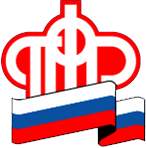 Отделение Пенсионного фонда по Ханты-Мансийскому автономному округу – ЮгрыГде подавать заявление на новые пособия от 8 до 17 лет? На портале «Госуслуги» с 26 апреля доступна форма заявлений на пособия на детей от 8 до 17 лет из малообеспеченных семей: https://www.gosuslugi.ru/10626/1/ . На портале «Госуслуги» заявления можно подавать круглосуточно.
1 мая все досрочные заявления автоматически поступят на рассмотрение в ПФР. Заявления по выплатам также принимает Департамент социального развития ХМАО - Югры. С адресами и телефонами пунктов приёма граждан можно ознакомиться в прикреплённом приложении (режим работы в период с 1 по 10 мая – с 9:00 до 21:00 без перерыва и выходных).С 1 мая заявление можно подать не только онлайн, но и лично в МФЦ (время работы – с 8:00 до 20:00). Заявление также можно подать в клиентских службах ПФР (09:00 – 17:00, обед с 13:00 до 14:00, с 1 по 3 мая 2022 г. – рабочие дни). Адреса клиентских служб ПФР: https://pfr.gov.ru/branches/hmao/info/~0/6995 .Срок рассмотрения заявления: 10 рабочих дней. В отдельных случаях он может быть продлен. Если срок продлевается - семье придёт уведомление об этом.Телефоны для справок и консультаций: Горячая линия Контакт-центра  - 8-800-301-44-43 (ежедневно с 9:00 до 21:00, без перерыва и выходных);Единый контакт-центр взаимодействия с гражданами – 8-800-600-00-00 (круглосуточно, без перерыва и выходных);Региональная горячая линия ПФР – 8-800-600-05-19 (09:00 – 17:00, без перерыва ).В период с 01.05.2022 по 10.05.2022 ежедневно с 9:00-21:00Бесплатный многоканальный федеральный номер горячей линии Контакт-центра по вопросам предоставления мер социальной поддержки, социальных услуг, опеки и попечительства: 8-800-301-44-43, ежедневно с 09-00 до 21-00 часов (без перерывов, выходных и праздничных дней).по г. Сургуту и районуг. Сургут, ул.Мира 44/2, кабинет 301г.п.Белый Яр, ул.Лесная, 20/1, каб.126г.п.Федоровский-, ул.Ленина, 24, каб.140г.Лянтор, ул.Эстонских дорожников, 40, каб.11(3462) 52-98-15, 52-98-75, 52-98-20(3462) 74-55-54(3462) 212-854(34638) 25-160по г. Нефтеюганску и району г. Нефтеюганск, 12 микрорайон, 24 дом, кабинет 111(3463) 22-38-24(3463) 24-85-71, (3463)21-51-75по г. Нижневартовску и районуг. Нижневартовск, ул. 60 лет Октября, д. 1А, кабинет 111(3466) 41-74-73по г. Мегионуг. Мегион, ул. Новая, д. 2, каб. № 102(34643) 21-656 9044562950по Березовскому району пгт. Березово, ул. Сенькина, д. 20пгт. Игрим, ул. Молодежная, 30ас. Саранпауль, ул. Советская, 19/2(34674) 2-23-78(34674) 6-11-93(34674) 4-54-38по г. Радужному г. Радужный, 3 микрорайон, дом 21, кабинет 107. (34668) 61-990по Кондинскому району пгт Междуреченский, ул.Комбинатская д.2 (34677) 35-169по г. Лангепасу и г. Покачиг. Лангепас, ул.Парковая, 21, корпус 1, кабинет №14	г. Покачи, ул.Комсомольская, 7, кабинет №9(34669)23063(34669)79805 (доб.401)по г. Ураюг. Урай, мкр. 2, дом 24(34676) 25025 (323 и 333)по г. Когалыму г.Когалым, ул. Мира, 22, каб.105(34667) 5-00-15 (952)711-00-84по г. Нягани и Октябрьскому району г.Нягань, 2 мкр., д.41, каб.№ 1 Октябрьский район, п. Октябрьский, ул. Чапаева, д.53, каб.№ 17(34672) 6-04-64 952-722-94-92 (34678) 2-67-89 (доб.209) 958-275-71-75по Белоярскому району г.Белоярский, 7 мкр., д.5, каб. 109 (34670) 2-21-69по г. Пыть-Яхуг. Пыть-Ях, 2 мкр., дом 10, кабинет № 1 (3463) 42-01-77по г. Югорску и Советскому району г. Югорск, ул. Толстого, д.8 г. Советский, ул. Гагарина, д.6 (34675) 7-20-04, 7-27-58, 9519762386908-880-43-34,(34675) 3-74-68по г. Ханты-Мансийску и районуг. Ханты-Мансийск, ул. Светлая, 65, корп. 2, кабинет 102  ул. Энгельса, 45, корп. А, кабинет 121(3467) 930-775(3467) 388-683